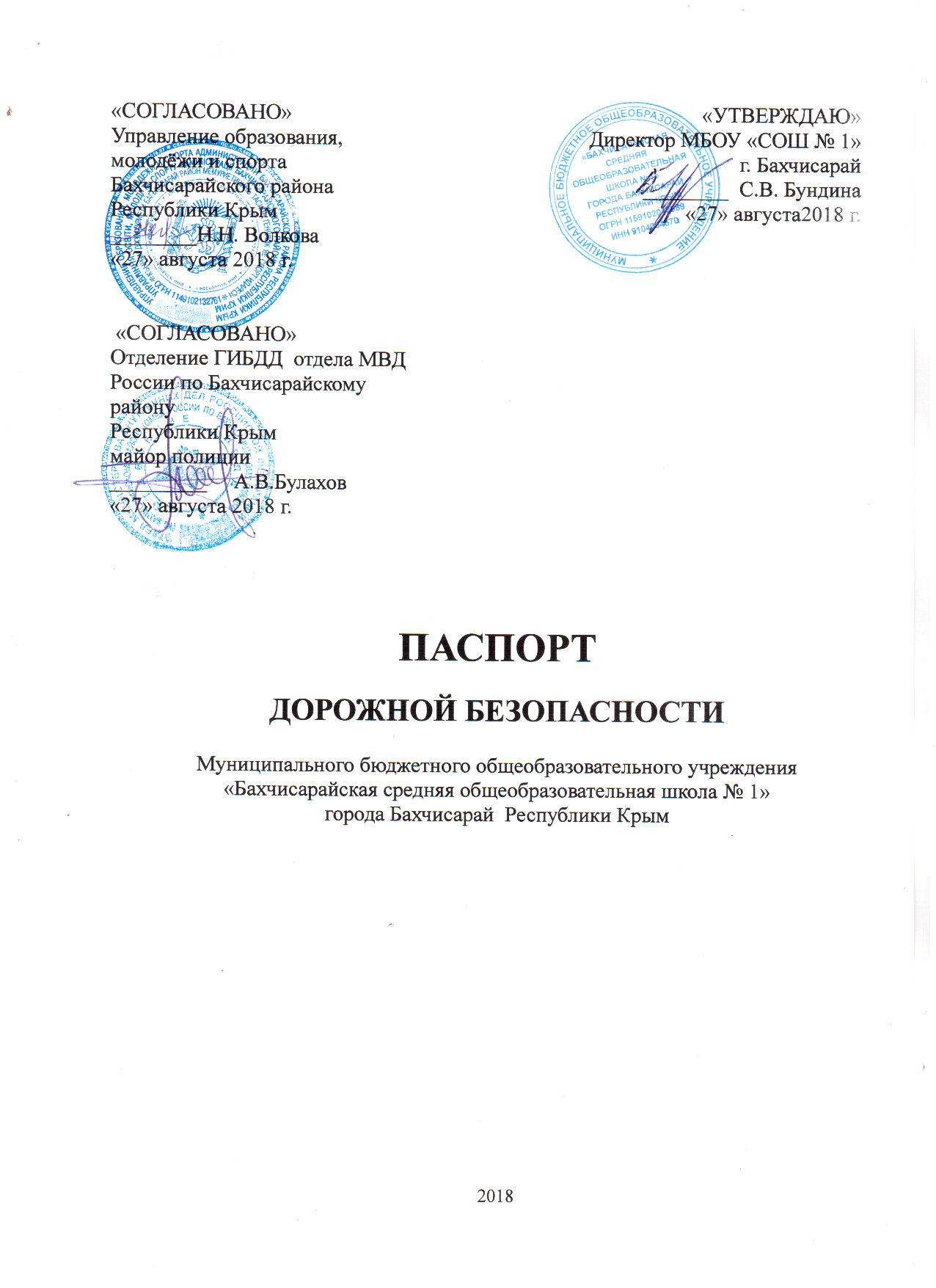 Общие сведенияНаименование общеобразовательного учреждения: Муниципальное бюджетное общеобразовательное учреждение «Бахчисарайская средняя  общеобразовательная школа №1» города Бахчисарай Республики КрымЮридический адрес:  298403, Республика Крым,  г. Бахчисарай, ул. Симферопольская,7.Фактический адрес: 298403, Республика Крым,  г. Бахчисарай, ул. Симферопольская,7.Руководители образовательного учреждения:Директор  Бундина Светлана Викторовна          +79787111728Заместитель директорапо учебной работе           Казликина Людмила Борисовна          +79787016077Заместитель директорапо воспитательной работе Ардашева Татьяна Александровна  +79787194314Ответственный работник     Начальник отдела образования администрациимуниципального органа       Бахчисарайского района                образования                                                                                                                                                                                                        Наталья Николаевна Волкова    4-34-85Ответственные от  Инспектор по пропаганде БДД ОГИБДД    Госавтоинспекции              ОМВД России по Бахчисарайскому району лейтенант   полиции    Столбиков  Сергей Юрьевич    +79780486636Ответственные работники                      за мероприятия по профилактике                   Максименко Елена  Дмитриевнадетского травматизма                                              +79780056678Руководитель или ответственный                    Соколовская Елена Петровнаорганизации, осуществляющей                                          4-04-61работник дорожно-эксплуатационной                 организации, осуществляющей                                  содержание улично-дорожной                       
 сети (УДС)                                                                      Руководитель или ответственныйработник дорожно-эксплуатационнойорганизации, осуществляющейсодержание технических средств
организации дорожного
движения (ТСОДД)*                   ______________________________________Количество учащихся                                                  756  человекНаличие уголка по БДД            имеются , на 1 этаже 3,4-го корпусов школыНаличие класса по БДД                                                     отсутствуетНаличие автогородка (площадки) по БДД                          отсутствуетНаличие автобуса в образовательном учреждении           3 автобусаВладелец автобуса                МБОУ «СОШ№1» г. БахчисарайВремя занятий в образовательном учреждении:1-ая смена: 8.00– 14.00 (период)2-ая смена:14.00 –19.00 (период)Телефоны оперативных служб:101 — Министерство по чрезвычайным ситуациям(пожарные и спасатели)102— полиция103 — скорая медицинская помощь104 — аварийная служба газовой сетиСодержаниеПлан-схемы образовательного учреждения.1. Район расположения образовательного учреждения, пути движения транспортных средств и детей (обучающихся).2. Организация дорожного движения в непосредственной близости от образовательного учреждения с размещением соответствующих технических средств организации дорожного движения, маршруты движения детей и расположение парковочных мест.3. Маршруты движения организованных групп детей от образовательного учреждения к стадиону, парку или спортивно-оздоровительному комплексу.4. Пути движения транспортных средств к местам разгрузки/погрузки и рекомендуемые безопасные пути передвижения детей по территории образовательного учреждения.Информация об обеспечении безопасности перевозок детей специальным транспортным средством (автобусом).1. Общие сведения.2. Маршрут движения автобуса до образовательного учреждения:  "Бахчисарай — Ароматное - Репино-МБОУ «СОШ№1»г. Бахчисарай";"Бахчисарай-Маловидное-Викторовка-Дачи«Энтузиаст»-МБОУ «СОШ№1»"3. Безопасное расположение остановки автобуса у образовательного учреждения.Общие сведения1.Марка ПАЗ 32053-70Государственный регистрационный знак К 888ВУ 82 К 956ВУ 82 К 953ВУ 82Год выпуска 2015Количество мест в автобусе 22 посадочных местаСоответствие конструкции требованиям, предъявляемым к школьным автобусам   соответствует.1. Сведения о водителях автобуса2. Организационно-техническое обеспечениеЛицо, ответственное, за обеспечение безопасности дорожного движения (ФИО):  Врублевская Дляра Нуриддиновна  заместитель директора по УВР2) Организация проведения предрейсового медицинского осмотра водителя: осуществляет  Ильина Ольга Сергеевна(Медсестра)3) Организация проведения предрейсового технического осмотра транспортного средства:осуществляет  ООО «Трансавто-7» в лице Чичик Толята Халиловича4) Дата очередного технического осмотра 18.02.2019г.5) Место стоянки автобуса в нерабочее время г.Бахчисарай,    ул. Строительная,23меры, исключающие несанкционированное использование –  охраняемая территория3. Сведения о владельце автобусаЮридический адрес владельца: 298403, РФ, Республика Крым, город Бахчисарай, ул. Симферопольская,7Фактический адрес владельца: 298403, РФ, Республика Крым, город Бахчисарай, ул. Симферопольская,7Телефон ответственного лица  +79787621841   Врублевская Дляра НуриддиновнаФамилия, имя, отчествоДата приня-тия на работуСтаж вожде-ния ТС кате-гории DДата  медицин-ского освидетельствованияПериод проведения стажировкиСроки повыше-ние ква- лификацииДопущен- ные нару- шения ПДДПочепняАлександровАлексеевич17.01.2017г2526.04.20185 дней-нетБуторинСергей Михайлович01.08.2017г2508.08.20185 дней-НетКостиковФёдорМихайлович09.01.2016 г3028.03.20185 дней-Нет